Le droit d'aller à l'école pour tousPourquoi les enfants doivent aller à l’école ? L’éducation permet aux enfants d’apprendre à lire et à écrire et d’ d’acquérir les connaissances.L’éducation est un droit essentiel, qui permet le développement économique, social et culturel de toutes les sociétés.L’éducation permet à une personne de développer sa personnalité et ses capacités physiques et intellectuellesL’éducation aide les enfants à acquérir les compétences nécessaires pour participer activement à la vie sociale L’éducation offre aux adultes et aux enfants une chance de sortir de la pauvreté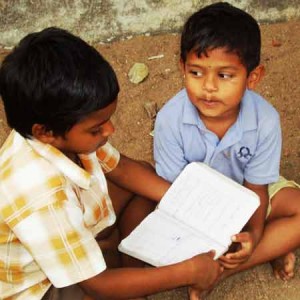 Pourquoi Ilya des enfants qui  ne vont pas aller à l’école ?90 % des enfants, en Asie, en Afrique, en Amérique latine, quittent l’école aubout de deux ou trois ans sans avoir le temps d’apprendre. Les enfants ne vont pas à l’école pour différentes raisons :la pauvreté :  Même si l’école est gratuite, il faut acheter quelques stylos, cahiers des vêtements et avoir une paire de chaussures…les écoles sont rares :L’école est souvent loin du lieu de vieLa mentalité des parents:. Souvent, le père considère que l’école est une perte de temps et d’argent et que les enfants restent chez eux pour  travailler et l’aider la famille.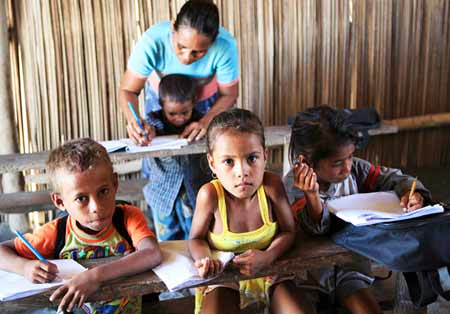 Que signifie ne pas aller à l’école ?Ne pas aller à l’école, signifie :-  ne pas savoir lire ni écrire, -ne pas pouvoir apprendre un métier, mettre sa vie dans les mains de ceux qui ont ce savoir  vivre dans la pauvreté.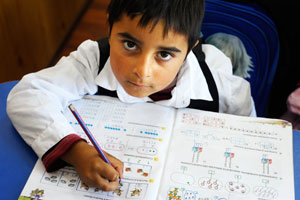 